 5 Οκτωβρίου  2020ΑνακοίνωσηΑπό τη Δευτέρα  5 Οκτωβρίου 2020 τα δρομολόγια5:30 ΚΑΣΤΟΡΙΆ-ΘΕΣΣΑΛΟΝΙΚΗ07:15 ΚΑΣΤΟΡΙΑ-ΑΘΗΝΑΘα διέρχονται της παλαιάς εθνικής οδού Καστοριάς – Θεσσαλονίκης(μέσω Αμπελοκήπων – Κωσταραζίου)μόνο όταν υπάρχει επιβεβαιωμένη κράτηση πελάτη τουλάχιστον 15 λεπτά της ώρας πριν την αναχώρηση από την αφετηρία.Ειδάλλως τα λεωφορεία θα εισέρχονται στον κάθετο άξονα της Εγνατίαςαπό την είσοδο του Αργούς Ορεστικού.Τηλέφωνα επικοινωνίας :ΚΑΣΤΟΡΙΑ :2467083455 ΑΡΓΟΣ ΟΡΕΣΤΙΚΟ :2467042202Εκ της Διοικήσεως .Πρόεδρος Διοικητικού Συμβουλίου.ΥΠΕΡΑΣΤΙΚΟ ΚΤΕΛΝ ΚΑΣΤΟΡΙΑΣ ΑΕ.ΑΘΑΝΑΣΙΟΥ ΔΙΑΚΟΥ 14ΚΑΣΤΟΡΙΑ 52100 ΤΗΛ: 2467083454FAX:2467083633e-mail: ktelkastoriasae@gmail.com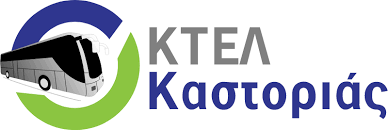 